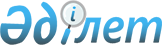 О переименовании улиц села Жанаозен Акжальского сельского округа Жарминского районаРешение акима Акжальского сельского округа Жарминского района Восточно-Казахстанской области от 17 июня 2022 года № 5. Зарегистрировано в Министерстве юстиции Республики Казахстан 23 июня 2022 года № 28584
      В соответствии с подпунктом 4) статьи 14 Закона Республики Казахстан "Об административно-территориальном устройстве Республики Казахстан", пунктом 2 статьи 35 Закона Республики Казахстан "О местном государственном управлении и самоуправлении в Республики Казахстан", с учетом мнения населения села Жанаозен и на основании заключения Восточно-Казахстанской областной ономастической комиссии от 11 июня 2021 года, РЕШИЛ:
      1. Переименовать следующие улицы села Жанаозен Акжальского сельского округа Жарминского района:
      улицу Заречная на улицу Зейнел Жылқайдаров;
      улицу Буровая на улицу Қали Біләлұлы;
      улицу Дорожная на улицу Береке.
      2. Настоящее решение вступает в силу по истечении десяти календарных дней после дня его первого официального опубликования.
					© 2012. РГП на ПХВ «Институт законодательства и правовой информации Республики Казахстан» Министерства юстиции Республики Казахстан
				
      Аким Акжальского сельского  округа

М. Жумаканов
